Engineering Human Resources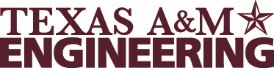 Bona Fide Offer of Employment MemorandumTO: FROM:SUBJECT:	Bona Fide Offer of Employment (BOE)After reviewing the information provided by your physician, we are pleased to offer you the following temporary work assignment as part of the Texas A&M University System (TAMUS) Early Return to Work Program. You may obtain a copy of the TAMUS Standard administrative Procedure Early Return to Work Program from your supervisor or at http://www.tamus.edu/assets/files/safety/pdf/earlyreturn.pdf online. If any training is required to do this assignment, it will be provided. Description of physical requirements of this position: Per attached medical information provided by physician (e.g., TWCC 73, TAMUS EarlyReturn to Work Program-Work Status Report, Certification of Physician or Practitioner form, or other medical form)This temporary assignment will be reviewed on [date], unless medical documentation is provided sooner indicating the restrictions due your medical condition have changed or you are released to full duty. You must submit updated documentation given to you by your medical provider by your next scheduled workday.Family Medical Leave Act (FMLA) Information: If you are eligible for FMLA and have not used 12-workweeks of FMLA during this fiscal year, you may choose to decline this offer and utilize FMLA job protection. If you are eligible for FMLA and choose to accept this BOE and it is for reduced work- hours due to the restrictions place on you by your physician, the time you are not at work will count towards your available FMLA balance.Workers’ Compensation Insurance (WCI) Information: If your injury is covered by WCI, refusal of this job offer may impact your Temporary IncomeBenefit payments.This job offer will remain open for two (2) workdays from your receipt of this memorandum. We will determine that you have refused this job offer if you have not responded to us within two (2) business days of your receipt of this letter. We look forward to your return to work. If you have any questions, please contact me at [phone number]EMPLOYEE (Check One): 	accept	decline the above offer of employment.	 		 Employee Signature	DateOR, the employee has failed to respond to this letter:Signed	(supervisor or designee)	DateDistribution:	(1) Original – Employee	(2) Copy – Department Records	(3) Copy – Human Resources (contact information below)Bona Fide Offer of Employment	10/3/2019Engineering Human Resources	Today’s DateDate of Injury/IllnessThis injury/illness is a result of a Workers’ Compensation ClaimYes	NoIf employee is unavailable for signature:Certified Mail #Job Title:Location:Job tasks: Job tasks: Duration of assignment:	From	to	( maximum of 45 calendar days per injury/illness)Duration of assignment:	From	to	( maximum of 45 calendar days per injury/illness)Work Hours: From	a.m. / p.m.  to	a.m./p.m.Days of Week:	Mon	Tues	Wed	Thurs	Fri	Sat	SunPay:	per	Hour	Week	MonthPay:	per	Hour	Week	MonthDepartment :SupervisorSUBMIT FORM TO:Engineering Human ResourcesEmail: engrbenefits@tamu.eduFax:  (979) 458-7490PLEASE DO NOT SEND HARD COPYNEED HELP? Stacey HavelBenefits Representative(979) 458-8406stacey_joann@tamu.edu